Os dados disponibilizados são os seguintes:Arquivo “ImpedanciaMagFase-MedidorDeImpedancia” contém os dados coletados pelo analisador de impedância. Esse arquivo contém os dados de fase e magnitude de impedância para diferentes frequências. Para melhor visualização dos dados de magnitude use escala logarítmica. Os demais dados são referentes à montagem experimental equivalente a mostrada em sala de aula. Sendo que os dados foram adquiridos de acordo com o circuito abaixo. Tanto as medidas sobre o PZT, como aquelas sobre o circuito foram disponibilizadas. Para cada um dos casos estão disponíveis o “print screen” da tela do osciloscópio e os dados em CSV para o mesmo conjunto de pontos. Para esse experimento foi feita uma varredura de frequência de 1MHz a 3MHz, sendo o tempo total para a varredura de 0,1s.  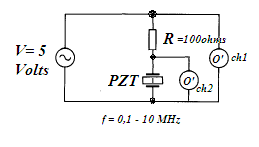 